AccInternet: http://www.oberlschule-werder.de		   	   Email: cvo@schulen-werder.de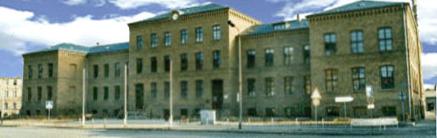 Stand: 11.09.2020 Infektions- und Arbeitsschutz im Zusammenhang mit dem Corona-Virus SARS-CoV-2/COVID-19 (Ergänzung zum Hygieneplan) INHALT 1. Allgemeines Zielstellung Sicherheit und Gesundheit in der SchuleVerantwortung 2. Infektionsschutz Meldepflicht, Ergänzung des Rahmenhygieneplans Persönliche Hygiene 3. Arbeitsschutz Durchführung der Gefährdungsbeurteilung und deren Dokumentation aktualisieren (Unterstützung durch Betriebsärztin oder Betriebsarzt und Fachkraft für Arbeitssicherheit) Regelungsbedarf RäumeTurnhalleDesinfektionLüftungPausen und SpeisenversorgungSanitärbereiche, ReinigungAußengeländeGegenstände und Arbeitsmittel BetreuungsgrundsätzeAuftreten von KrankheitszeichenUnterricht und Unterrichtsformen Konferenzen und Gremienarbeit Risikogruppen,Schülerinnen und Schülerschulfremde PersonenErste HilfeBrandschutzUnterweisung / UnterrichtungMeldepflicht nach BiostoffverordnungArbeitsmedizinische VorsorgeAufklärung / Information1. Allgemeines Sicherheit und Gesundheit in der Schule Verantwortlich für die Sicherheit und Gesundheit der Schülerinnen und Schüler, Lehrkräfte sowie des nichtpädagogischen Personals in öffentlichen Schulen sind zum einen der Schulsachkostenträger, zum anderen der Schulhoheitsträger, der diese Aufgabe auf die den Schulleiter delegiert hat. Die vorliegenden Bestimmungen und Empfehlungen stellen in der derzeitigen pandemischen COVID-19 Situation eine Ergänzung zum Rahmenhygieneplan dar. Sie gelten für den Regelbetrieb und dienen den Gesundheitsämtern und den Schulleitungen als Orientierungsmaßstab für die konkreten Hygienepläne in den jeweiligen Einrichtungen.Zielstellung Mit dem Ziel, einen größtmöglichen Schutz vor Ansteckung mit dem Corona-Virus der Beschäftigten wie der Schülerinnen und Schüler in den öffentlichen Schulen und den Schulen in freier Trägerschaft im Land Brandenburg während der Stufen der Wiederaufnahme des Schulbetriebs im Zeitraum der andauernden Corona-Pandemie zu erreichen, werden seitens des für den Infektions- und Arbeitsschutz zuständigen Ministeriums für Soziales, Gesundheit, Integration und Verbraucherschutz (MSGIV) besondere Hygienestandards und Maßnahmen des Arbeitsschutzes festgelegt, die in den Schulen eigenverantwortlich umzusetzen sind. Bestehende Anforderungen aus schulischen Hygieneplänen und aus dem staatlichem Arbeitsschutzrecht bzw. dem Unfallversicherungsrecht bleiben unberührt. Verantwortung Der Schulsachkostenträger ist verantwortlich für die sichere Gestaltung und Unterhaltung der Schulgebäude, der schulischen Freiflächen, der Einrichtungen sowie der Lern- und Lehrmittel. Er ist zudem verantwortlich für die Sicherheit und Gesundheit seiner Beschäftigten, wie Schulverwaltungspersonal und Hausmeisterinnen bzw. Hausmeister, sowie der Schülerinnen und Schüler. Die Schulleiterin ist verantwortlich für die Umsetzung der Schulvorschriften und für die Sicherheit und Gesundheit der Beschäftigten des Schulhoheitsträgers, also vor allem der Lehrkräfte. Somit nehmen in öffentlichen Schulen zwei Arbeitgeber die Verantwortung für Sicherheit und Gesundheit wahr. 2. Infektionsschutz Meldepflicht Aufgrund der Corona-Virus-Meldepflichtverordnung i. V. m. § 8 und § 36 des Infektionsschutzgesetzes ist sowohl der Verdacht einer Erkrankung als auch das Auftreten von COVID-19 Fällen in Schulen dem Gesundheitsamt zu melden. Ergänzung des Rahmenhygieneplans Die Schule verfügt nach § 36 i. V. m. § 33 Infektionsschutzgesetz (IfSG) über einen schulischen Hygieneplan, in dem die wichtigsten Eckpunkte nach dem Infektionsschutzgesetz geregelt sind, um durch ein hygienisches Umfeld zur Gesundheit der Schülerinnen und Schüler und alle an Schule Beteiligten beizutragen. Der vorliegenden Bestimmungen zum Schutz vor Ansteckung mit dem Corona-Virus SARS-CoV-2 dienen als Ergänzung zum Rahmenhygieneplan, der allen Schulen des Landes zur Verfügung gestellt wurde. Der Schulleiter sowie Pädagoginnen und Pädagogen gehen dabei mit gutem Beispiel voran und sorgen zugleich dafür, dass die Schülerinnen und Schüler die Hygienehinweise ernst nehmen und umsetzen. Alle Beschäftigten der Schule, der Schulträger, alle Schülerinnen und Schüler sowie alle weiteren regelmäßig an der Schule arbeitenden Personen sind darüber hinaus gehalten, sorgfältig die Hygienehinweise der Gesundheitsbehörden bzw. des Robert-Koch-Instituts zu beachten. Über die Hygienemaßnahmen sind das Personal, die Schüler und die Erziehungsberechtigten auf jeweils geeignete Weise zu unterrichten. Der Hygieneplan ist den Gesundheitsämtern zur Kenntnis zu geben. Persönliche Hygiene Bei COVID-19 typischen Krankheitszeichen müssen betroffene Personen der Schule fernbleiben: Trockener Husten, Fieber, Atembeschwerden, zeitweiser Verlust von Geschmacks- und Geruchssinn, Halsschmerzen u.a. Das Distanzgebot zwischen den Lehrkräften und zwischen Lehrkräften und Eltern oder sonstigen Besuchern oder Praktikanten ist einzuhalten (mindestens 1,5 m Abstand). Ein Abstandsgebot zwischen Schülern besteht nicht.Hände aus dem Gesicht, insbesondere Vermeidung der Berührung von Schleimhäuten im Mund- und Nasenbereich, keine Umarmungen, kein Händeschütteln Händehygiene: regelmäßiges Waschen der Hände mit Seife und Wasser (mindestens 20-30s) nach dem Nasenputzen, nach der Benutzung von öffentlichen Verkehrsmitteln, nach dem Abnehmen der Mund-Nasen-Maske, nach dem Toilettengang, vor dem Essen, Husten- und Niesetikette: Abstand gegenüber anderen Personen halten, Husten und Niesen in die Armbeuge, Um einen möglichst umfassenden Infektionsschutz an den Schulen des Landes zu gewährleisten, hat es eine Verständigung der Ministerinnen Britta Ernst (MBJS) und Ursula Nonnenmacher (MSGIV) dahingehend gegeben, eine Maskenpflicht in den Schulen in die SARS-CoV-2-Umgangsverordnung des Landes Brandenburg aufzunehmen. Danach wird festgelegt, dass alle Personen in den Schulgebäuden, in Fluren, Gängen, Treppenhäusern und Aulen sowie beim Anstehen in der Mensa eine Mund-Nasen-Bedeckung tragen. Die Maskenpflicht soll aber nicht im Unterricht und nicht auf dem Schulhof gelten.Es wird empfohlen, dass das Personal im Kontakt zu anderen Erwachsenen (Kollegen, Eltern, Externe usw.) im Rahmen der Schülerbeförderung oder in Pausen auf dem Schulhof eine Mund-Nasen-Bedeckung dann trägt, wenn bei diesen Kontakten die Abstandsregelungen nicht eingehalten werden können. Hierfür ist eine Mund-Nasen-Bedeckung (MNB) bzw. communitymask ausreichend (textile Masken sind täglich mindestens bei 60°C Grad zu waschen).Personal mit besonderen gesundheitlichen Risiken ist von der Betriebsärztin/vom Betriebsarzt bezüglich des individuellen Risikos und den entsprechenden Einsatz­möglichkeiten zu beraten.3. Arbeitsschutz Gefährdungsbeurteilung Die aufgeführten Maßnahmen des Arbeitsschutzes stellen Mindestmaßnahmen dar. Je nach aktueller Situation und Gegebenheiten in der jeweiligen Schule können weitergehende Maßnahmen erforderlich sein. Dabei ist die Rangfolge der Schutzmaßnahmen im Arbeitsschutz (technisch vor organisatorisch vor persönlich) zu beachten. Bei der Durchführung bzw. Aktualisierung der Gefährdungsbeurteilung nach § 5 Arbeitsschutzgesetz ist bei Bedarf die fachkundige Unterstützung durch die Betriebsärztin oder den Betriebsarzt und die Fachkraft für Arbeitssicherheit einzuholen. Zu den beruflich bedingt erhöhten Infektionsrisiken für Beschäftigte in Schulen stehen Muster für die Dokumentation der Gefährdungsbeurteilung bereit, welche auf der Formulardatenbank des Bildungsservers Berlin-Brandenburg hinterlegt sind.RegelungsbedarfRäume (Büro, Unterricht, Aufenthalt, Lüftung) Der Mindestabstand von 1,5 m zwischen den Lehrkräften sowie zwischen den Lehrkräften und sonstigem Personal an den Schulen ist weiterhin einzuhalten. Dies gilt insbesondere beim Betreten und Verlassen sowie beim Aufenthalt mehrerer Personen z. B. im Lehrerzimmer, in den Vorbereitungsräumen, in Pausenbereichen oder in der Teeküche.Soweit möglich sind Wegeführungen an den Ein- und Ausgängen, auf den Treppen gekennzeichnet. Die Anordnung der Sitzplätze der Schülerinnen und Schüler werden so vorgenommen, dass enge Kontakte von Angesicht zu Angesicht während des Unterrichts auf ein Minimum reduziert werden.Der Lehrertisch in den Unterrichtsräumen ist so angeordnet, dass der Mindestabstand von 1,5 m zur ersten Sitzreihe eingehalten werden kann. Im Ergebnis einer Gefährdungsbeurteilung ist zu entscheiden, inwieweit andernfalls durch Abtrennungen aus sichtdurchlässigem, transparentem Material ein Schutz vor groben Tröpfchen durch lautes Sprechen erreicht werden kann. Die Kostenübernahme obliegt dem Arbeitgeber bzw. Dienstherrn. Jeder Klasse und Lerngruppe ist ein ständiger Unterrichtsraum zugeordnet. Es gilt das Klassenraumprinzip. Die Schülerinnen und Schüler wechseln nur in Ausnahmefällen den Raum.Fachunterricht kann in den dafür vorgesehenen Fachräumen und Werkstätten stattfinden.Für die Sekretariate als Anlaufstation für zahlreiche schulische Belange wurden transparente Schutzwände aufgestellt, Hinweisschilder „Bitte nur einzeln eintreten" sind sichtbar angebracht. Der Abstand von 1,50m zwischen den Arbeitsplätzen im Hauptsekretariat ist gewährleistet. LüftungBesonders wichtig ist das regelmäßige und richtige Lüften, da dadurch die Innenraumluft ausgetauscht und Aerosolansammlungen entgegengewirkt wird.Mehrmals täglich, mindestens in jeder Pause, ist eine Stoßlüftung bzw. Querlüftung der Räume durch vollständig geöffnete Fenster vorzunehmen. Diese soll zwischen 3 bis 10 Minuten dauern. Eine Fensterlüftung ist vor jeder Raumnutzung und beim Verlassen umzusetzen.Aus Sicherheitsgründen müssen die Fenster für die Lüftung unter Aufsicht einer Lehrkraft geöffnet werden.Können aufgrund baulicher Gegebenheiten Fenster in einem Raum dauerhaft nicht geöffnet wer­ den, ist dieser Raum für den Unterricht nicht geeignet, es sei denn, es ist eine effektive Raumluft­ technische Anlage (RLT-Anlage, Lüftungsanlage) vorhanden.Der Umluftbetrieb von RLT-Anlagen, die nicht über eine geeignete Filtration (z. B. Schwebstofffilter HEPA - High Efficiency Particulate Air Filter) verfügen, ist, soweit dies aus technischen und technologischen Gründen möglich ist, zu vermeiden, damit Aerosole, die möglicherweise Viren enthalten, nicht wieder dem Raum zugeführt werden. Im Betrieb mit Außenluftanteil ist dieser zu erhöhen, um die Konzentration von Aerosolen, die möglicherweise Viren enthalten, im Raum möglichst zu reduzieren.Lüftungsanlagen, die die Raumluft nur umwälzen (z. B. zur Kühlung) sollen abgeschaltet werden.RLT-Anlagen bzw. Be-und Entlüftungssysteme in Sanitärräumen, die mit Frischluftzufuhr im Sinne eines kontinuierlichen Luftaustausches arbeiten sollen dauerhaft betrieben werden.Der Einsatz von Geräten im Umluftbetrieb, wie Ventilatoren (z. B. Standventilatoren), Anlagen zur persönlichen Kühlung (z. B. mobile und Split-Klimaanlagen) oder Erwärmung (z. B. Heizlüfter) in den Räumen ist nur bei Einzelbelegung zulässig, da der Luftstrom zu einer Verteilung von Aerosolen im Raum beiträgt. Ventilatoren und mobile Klimaanlagen arbeiten in der Regel im Umluftbetrieb und führen im Allgemeinen keine Außenluft zur Absenkung von Aerosolkonzentrationen zu.Bei raumluftechnischen Anlagen ist zu prüfen, ob die in der VDI-Richtlinie 6022 verlangten Hygienekontrollen ordnungsgemäß durchgeführt und dokumentiert worden sind.Pausen, SpeisenversorgungPausen sind bevorzugt im Außenbereich durchzuführen. Sofern das nicht möglich ist, sind Pausenräume regelmäßig und intensiv zu lüften.Für die Schülerinnen und Schüler der Primarstufe wird der gemeinsame Pausenhof von Klasse 1 bis 6 in Areale eingeteilt:Klassen, die im Haus 3 Unterricht haben, halten sich in den Hofpausen auf dem Sportplatz und auf der Wiese zwischen den Gebäuden 2 und 3 auf und nutzen den kleinen Spielplatz auf der WieseKlassen, die im Haus 2 Unterricht haben und die Klassen 6 aus Haus 3 halten sich in den Hofpausen auf dem Pausenhof vor dem Haus 2 auf und nutzen den großen SpielplatzKlassen der SEK I halten sich auf dem Pausenhof des Hauses 1 aufAm Ein- und Ausgang des Speiseraumes stehen Desinfektionsmittel zur Verfügung.Die Fensterlüftung (Stoßlüftung) erfolgt im Speiseraum regelmäßig, mindestens halbstündig.Besteck und Geschirr dürfen nicht von den Nutzern selbsttätig aus offen zugänglichen Besteckkästen und Anrichten entnommen werden. Die Übergabe erfolgt durch das Kantinenpersonal. Bei der Speisenausteilung und Besteckausgabe ist das Tragen einer Mund-Nasen-Bedeckung und Handschuhen erforderlich.Eine Wegeführung, Ein- und Ausgang, ist gekennzeichnet.Sanitärbereiche Es stehen ausreichend Möglichkeiten zum Händewaschen zur Verfügung. Dazu zählen auch vorhandene Waschbecken in den Unterrichtsräumen. Für alle Waschgelegenheiten sind ausreichend Flüssigseifenspender und Einmalhandtücher bereitgestellt und werden regelmäßig aufgefüllt. Toilettensitze, Armaturen, Waschbecken und Fußböden werden täglich gereinigt. Bei Verschmutzungen mit Fäkalien, Blut oder Erbrochenem wird nach Entfernung der Kontamination desinfiziert.Reinigung Die DIN 77400 (Reinigungsdienstleitungen Schulgebäude – Anforderungen an die Reinigung) ist zu beachten. Sie definiert Grundsätze für eine vertragsgemäße, umweltbewusste und hygienische Schulreinigung unter Berücksichtigung aktueller Entwicklungen hinsichtlich Technik und Methoden der Gebäudereinigung und rechtlicher Anforderungen durch das Infektionsschutzgesetz. In der Schule steht die Reinigung von Oberflächen im Vordergrund. Dies gilt auch für Oberflächen, welchen antimikrobielle Eigenschaften zugeschrieben werden, da auch hier Sekrete und Verschmutzungen mechanisch entfernt werden sollen. Handläufe von Treppen, Türklinken, Fenstergriffe, Schalter sind regelmäßig zu reinigen.Gemeinsam genutzte Arbeitsmittel sind für den Nachnutzer zu reinigen.AußengeländeDie Schülerinnen und Schüler halten sich in den großen Hofpausen auf dem ihnen zugewiesenen Außengelände auf.Bei Wetterbedingungen, die den Aufenthalt im Freien nicht zulassen, verbleiben alle Schülerinnen und Schüler in ihren Räumen. Es wird entsprechend gelüftet.Flächen, die im Außengelände der Schule für den Unterricht im Freien genutzt werden, müssen insbesondere gegen direkte Sonneneinwirkung geschützt werden.Gegenstände / Arbeitsmittel Soweit möglich, sind notwendige Arbeitsmittel (Schulbücher u.a. Lernmittel) den Schülerinnen und Schülern sowie den Lehrkräften persönlich zuzuweisen.Die Benutzung von technischen Arbeitsmitteln (bspw. Whiteboards, interaktive Tafeln, Computermäuse und Tastaturen u.a.) soll nur nach Aufforderung durch die Lehrkraft erfolgen. Nach der Benutzung sind die Arbeitsmittel zu reinigen. BetreuungsgrundsätzeVoraussetzung für einen wirksamen Infektions- und Gesundheitsschutz ist es, dass ausschließlich gesunde Schülerinnen und Schüler ohne Anzeichen der Krankheit COVID-19 betreut werden. Das gilt auch für Beschäftigte während der Betreuung der Schülerinnen und Schüler oder für andere im Schulbetrieb beschäftigte Personen.Die Schulleitung ist verpflichtet, dafür zu sorgen, dass die Eltern jeweils zu Beginn eines neuen Schuljahres einmalig eine mit Unterschrift dokumentierte Belehrung erhalten, Schülerinnen und Schüler mit für Covid-19 typischen Krankheitssymptomen oder bei Auftreten von COVID-19 verdächtigen Erkrankungsfällen in direktem familiären Umfeld nicht in die Schule zu bringen bzw. zu schicken .Dies gilt analog auch für alle Beschäftigten in der schulischen Einrichtung. Eine mindestens einmal jährliche dokumentierte Belehrung der Beschäftigten zu Maßnahmen bei Auftreten von Covid-19 typischen Symptomen bzw. Covid-19 Krankheitsfällen in der häuslichen Lebensgemeinschaft ist von der Schulleiterin / dem Schulleiter nachzuweisen Auftreten von KrankheitszeichenDie Krankheitsverläufe bei einer SARS-CoV-2-lnfektion sind meist unspezifisch, vielfältig und variieren stark, es gibt also keinen „typischen" Krankheitsverlauf.Krankheitssymptome können bei Kindern geringer ausgeprägt sein als bei Erwachsenen, deshalb werden beim Auftreten von Krankheitszeichen bei Schülerinnen und Schüler umgehend die betreffenden Eltern benachrichtigt und Maßnahmen zur Abklärung der Symptome besprochen.Zeigen sich Krankheitszeichen bei Beschäftigten während des Schulbetriebs, ist die Arbeitstätigkeit sofort zu beenden. Die oder der Beschäftigte soll sich unverzüglich an den Hausarzt, den ärztlichen Bereitschaftsdienst oder das zuständige Gesundheitsamt wenden.Unterricht / Unterrichtsformen Jeder Klasse und Lerngruppe ist ein ständiger Unterrichtsraum zugeordnet. Es gilt das Klassenraumprinzip. Die Schülerinnen und Schüler wechseln nur in Ausnahmefällen den Raum.Fachunterricht kann in den dafür vorgesehenen Fachräumen und Werkstätten stattfinden.Das Singen ist im Musikunterricht in kleinen Gruppen mit größerem Abstand der Schüler voneinander und ausreichend guter Belüftung möglich. Insbesondere für Sing- und Bläserklassen können größere Räume (Turnhalle, Aula, etc.) oder Plätze im Freien genutzt werden. Außerunterrichtliche musikalische Angebote dürfen erteilt werden, wenn die Regelungen für das Singen eingehalten werden. Die Schulleiterin/der Schulleiter kann in Abstimmung mit der Fachkonferenz für Musik weitere Maßnahmen beschließen.Der Sportunterricht kann unter Beachtung des Infektionsschutzes stattfinden. Außerhalb der Unterrichtszeiten findet Trainings- und Wettkampfbetrieb sowohl in der Havelauenhalle als auch in der Dümichenhalle satt. Für die Einhaltung der Hygieneregeln ist der Schulträger zuständig. Die Schulleiterin/der Schulleiter kann in Abstimmung mit der Fachkonferenz Sport weitere Maßnahmen beschließen.Beim Betreten und Verlassen der Unterrichtsräume und der Turnhallen ist auf die Einhaltung der Abstandsregel zu achten. Partner- und Gruppenarbeit sind auf ein Minimum zu reduzieren. Betriebspraktika finden statt.Konferenzen und Gremienarbeit, ElternkontakteKonferenzen sollen auf das notwendige Maß begrenzt werden. Dabei ist auf die Einhaltung des Mindestabstandes zu achten. Video- oder Telefonkonferenzen sind zu bevorzugen.Gremien-und Klassenelternversammlungen sollen nur abgehalten werden, wenn sie unabdingbar sind. Dabei gelten die gleichen Vorgaben wie bei den Konferenzen.Risikogruppen Beschäftigte ohne unten genannte Vorerkrankungen oder Therapien verrichten ihren Dienst grundsätzlich in den Schulen. Das Gleiche gilt für schwerbehinderte und diesen gleichgestellten Personen. Das Alter oder eine Schwerbehinderung allein ohne Vorliegen einer risikoerhöhenden Erkrankung bietet keinen Grund dafür, dass diese Personen nicht in Schulen eingesetzt werden können.Angesichts der aktuellen COVID-19 Infektionslagen besteht keine Einschränkung hinsichtlich des gesamten schulischen Personaleinsatzes vor Ort in der Schule einschließlich Teilnahme am Präsenzunterricht. Prinzipiell besteht die Möglichkeit, sich durch die Einhaltung der o.g. Infektionsschutz- und Hygienemaßnahmen sowie das Einhalten des Mindestabstands zu den Schülerinnen und Schülern sowie anderen Personen zu schützen.Es ist im Einzelfall zu prüfen, ob bei bestimmten Vorerkrankungen und nachweisbaren Endorganschäden als zusätzlicher Risikofaktor für einen komplizierten COVID-19 Verlauf ein Einsatz im Präsenzunterricht, insbesondere bei steigenden lnzidenzen, möglich ist.Dabei sind die folgenden Erkrankungen in den Blick zu nehmen, die bei der Beurteilung des individuellen Risikos von Beschäftigten berücksichtigt werden sollen. Die Aufzählung der Erkrankungen ist nicht vollzählig und nicht abschließend.Chronische Herzerkrankung mit Endorganschaden (dauerhaft therapiebedürftig), z.B. ischämische Herzerkrankung,    Herzinsuffizien,arterielle Hypertonie mit bestehenden Endorganschäden (insbesondere chronische Herzinsuffizienz, chronische Niereninsuffizienz) oder schwer einstellbarem Hypertonusfunktionelle oder strukturelle chronische Lungenkrankheit, welche eine dauerhafte tägliche Medikation benötigt (COPD, Mucoviscidose, pulmonale Hypertonie)chronische Lebererkrankungen mit OrganumbauDiabetes mellitus (Typ 1 oder II) mit Endorganschäden	ausgeprägte Adipositas (BMI> =40)Krebserkrankungen (Onkologische Pharmakotherapie Innerhalb der letzten 6 Monate; Strahlentherapie innerhalb der letzten 6 Monate)ein geschwächtes Immunsystem (z. B. aufgrund einer Erkrankung oder In Folge bestimmter Operationen (Splenektomie: Milzentfernung), die mit einer Immunschwäche einhergeht oder durch die regelmäßige Einnahme von Medikamenten, die die Immunabwehr deutlich beeinflussen und her­ absetzen können, wie z.B. Cortison) ,sonstige schwere Erkrankungen mit funktionellen oder körperlichen Einschränkungen, die einen schweren Krankheitsverlauf von COVID- 19 annehmen lassen.Die Zugehörigkeit zu einer der oben genannten Risikogruppen ist durch ein ärztliches Attest nachzuweisen. Näheres zum Nachweis wird in Bezug auf die Lehrkräfte und das sonstige pädagogische Personal durch das für Schule zuständige Ministerium bestimmt. Die ärztliche Feststellung zur Einschätzung der Zugehörigkeit zu einer Risikogruppe trifft weder eine Aussage über die Art der Erkrankung oder ein individuelles Infektionsrisiko noch über die tatsächliche Schwere einer möglichen Erkrankung an COVID-19.Bei Schwangerschaft gelten die Regelungen des Mutterschutzgesetzes in Hinblick auf generelle bzw. individuelle Beschäftigungsverbote sowie etwaige landesspezifische Regelungen.Schwangere und stillende Schülerinnen stellen eine Personengruppe mit besonderen Schutzanforderungen dar. Entsprechend den Anforderungen des Mutterschutzgesetztes ist eine Gefährdungsbeurteilung in Zusammenhang mit Sars-CoV-2 durchzuführen. Schwangere und stillende Schülerinnen sollen die Betreuungssituation mit ihrer Ärztin/ ihrem Arzt abklären und deren/dessen Rat folgen. Grundsätzlich nicht berücksichtigungsfähig sind die individuellen Risiken von Haushaltsangehörigen, weil dies allein der privaten Sphäre zuzurechnen ist.Schülerinnen und SchülerSchülerinnen und Schüler mit Grunderkrankungen unterliegen der Schulpflicht. Eine generelle Zuordnung zu einer Risikogruppe für einen schweren COVID-19-Krankheitsverlauf ist aus medizinischer Sicht nicht möglich.Die Deutsche Gesellschaft für Kinder- und Jugendmedizin (DGKJ) geht davon aus, dass K:inder und Jugendliche mit chronischen Erkrankungen, die gut kompensiert bzw. gut behandelt sind, auch kein höheres Risiko für eine schwerere COVID-19-Erkrankung zu fürchten haben, als es dem allgemeinen Lebensrisiko entspricht .Im Einzelfall muss durch die Eltern/Sorgeberechtigten in Absprache mit den behandelnden Ärztinnen und Ärzten äußerst kritisch geprüft und abgewogen werden, inwieweit das mögliche erhebliche gesundheitliche Risiko eine längere Abwesenheit der Schülerin oder des Schülers vom Präsenzunterricht im Regelbetrieb medizinisch erforderlich macht.Wird eine Befreiung vom Präsenzunterricht im Regelbetrieb für medizinisch erforderlich gehalten, ist dieses durch ein ärztliches Attest nachzuweisen und der Schule vorzulegen. Die betroffenen Schülerinnen und Schüler erhalten ein Angebot im Distanzlernen/Distanzunterricht.Schulfremde PersonenDer Aufenthalt und Besuch von Externen in der Schule (z. B. Erziehungsberechtigte, Ehrenamtliche) ist auf ein Minimum zu beschränken. Davon ausgenommen sind Vertreterinnen und Vertreter von Behörden, die die Schule im Rahmen ihrer Tätigkeit aufsuchen müssen (z.B. Polizei, Gesundheitsamt, Jugendamt, Überwachungsbehörden). In jedem Fall Ist es dringend empfohlen, Kontaktdaten und Aufenthaltszeiten der Besucher zu dokumentieren. Die Mitwirkung von Externen bei schulischen Veranstaltungen bleibt davon unberührt.Für Elternkontakte sollen telefonische Sprechstunden und oder eine Kommunikation über den dienstlichen E-Mail-Verkehr erfolgen. Im Einzelfall sollten persönliche Kontakte unter Einhaltung des Abstandgebotes nach Terminabsprachen stattfinden.Das Betreten des Schulgeländes, Schulgebäudes durch Externe (z. B. Fachdienste, Lieferanten) ist vom Träger auf seine Notwendigkeit zu überprüfen.Die Besucher sind über die Regelungen an der jeweiligen Schule zu unterweisen. Besucher sind verpflichtet einen Mund-Naseschutz auf dem gesamten Schulgelände und in den Schulgebäuden zu tragen.Erste Hilfe Erste Hilfe muss im Notfall geleistet werden. Ersthelfende müssen immer darauf achten, sich selbst zu schützen, z. B. bei der Absicherung einer Unfallstelle oder durch das Benutzen von Einmalhandschuhen bei der Versorgung von Wunden. Diese Regel gilt unabhängig von der aktuellen Corona-Pandemie. Wenn im Zuge einer Erste Hilfe Maßnahme eine Herz-Lungen-Wiederbelebung erforderlich ist, steht in erster Linie die Herzdruckmassage und - falls vorhanden – die Anwendung eines automatisierten externen Defibrillators (AED) im Vordergrund. Brandschutz Im Falle von Evakuierungsmaßnahmen oder anderen Notsituationen (z.B. Amok) haben die Maßnahmen der Personenrettung, Vorrang vor den Infektionsschutzmaßnahmen. Die Funktion von Brandschutzeinrichtungen, z. B. Brandschutztüren, darf in keinem Fall außer Kraft gesetzt werden. Es gelten die festgelegten Brandschutz- und Evakuierungsmaßnahmen. Unterweisung / Unterrichtung Der Schulleiter stellt sicher, dass das Personal, die Schülerinnen und Schüler sowie die Erziehungsberechtigten über die Hygienemaßnahmen und zum hygienischen Verhalten am Arbeitsplatz Schule unterrichtet werden. Das Personal sowie Schülerinnen und Schüler erhalten eine aktenkundige Belehrung.(Durch Unterschrift bzw. Eintrag unter Belehrungen im Klassenbuch mit dem Vermerk: Belehrungen zu den Hygieneregeln / zum Hygieneplan im Zusammenhang mit dem Corona-Virus SARS-CoV-2/COVID-19).Die Ergänzung zum Hygieneplan wird auf der Homepage veröffentlicht.Für Schulleiter besteht die Möglichkeit, sich fachkundig von der Betriebsärztin oder dem Betriebsarzt telefonisch beraten zu lassen. Alle Beschäftigten der Schule, der Schulträger, alle Schülerinnen und Schüler sowie alle weiteren regelmäßig an den Schulen arbeitenden Personen sind darüber hinaus gehalten, sorgfältig die Hygienehinweise der Gesundheitsbehörden bzw. des Robert Koch-Instituts zu beachten. Meldepflicht nach BiostoffverordnungGemäß § 17 Absatz 1 Nummer 2 Biostoffverordnung hat der Träger die zuständige Arbeitsschutzbehörde unverzüglich über COVID-19-Krankheitsfälle von Beschäftigten zu unterrichten.Arbeitsmedizinische  VorsorgeArbeitsmedizinische Vorsorge ist allen Beschäftigten anzubieten. Beschäftigte können sich individuell von der Betriebsärztin/dem Betriebsarzt beraten lassen, auch zu besonderen Gefährdungen aufgrund einer Vorerkrankung oder einer individuellen Disposition. Die Betriebsärztin I der Betriebsarzt kennt den Arbeitsplatz und schlägt dem Träger bzw. Arbeitgeber/Dienstherrn geeignete Schutzmaßnahmen vor, wenn die normalen Arbeitsschutzmaßnahmen nicht ausreichen.Der Arbeitgeber/Dienstherr erfährt davon nur, wenn der/die Betreffende ausdrücklich einwilligt. Ängste und psychische Belastungen müssen ebenfalls thematisiert werden können. Die Beratung im Rahmen der arbeitsmedizinischen Vorsorge kann auch telefonisch erfolgen.Aufklärung/InformationEltern, Erziehungsberechtigte, Personensorgeberechtigte müssen darüber aufgeklärt werden, dass in den Schulen durch enge, nur eingeschränkt kontrollierbare Gesichts- und Körperkontakte insbesondere zwischen Lehrkräften und sonstigem pädagogischen Personal sowie den Schülerinnen und Schülern Risiken der Ansteckung durch asymptomatische COVID-19 Träger bestehen .Asymptomatische Virusausscheider (Schülerinnen und Schüler u/o Lehrkräfte/pädagogisches Personal u/o Besucher) können durch enge Kontakte andere Schülerinnen und Schüler oder Lehrkräfte/pädagogisches Personal mit COVID-19 anstecken.Bei positiven COVID-19 Nachweisen werden über das Gesundheitsamt für die betroffenen Familien oder Beschäftigten häusliche Quarantänemaßnahmen, ggf. begleitet von Einrichtungsschließungen, von mindestens 14 Tagen angeordnet.Stand: 11.09.2020